8a KLASA- JĘZYK POLSKI - Temat:  Zdanie złożone współrzędnie. Powtórzenie wiadomości. Przeczytaj informacje o zdaniu złożonym współrzędnie ( podr. str.53-54 ). Następnie przepisz ( bądź wklej) do zeszytu podaną poniżej notatkę. NOTATKA DO ZESZYTU RODZAJE ZDAŃ ZŁOŻONYCH WSPÓŁRZĘDNIE - ŁĄCZNE - zdania składowe są połączone bezspójnikowo lub spójnikami: i, oraz, ani, jak również, zarazem, np. Wpadnę jutro i przyniosę jakiś ciekawy film.- ROZŁĄCZNE – zdania składowe są połączone spójnikami: albo, lub, bądź, czy, np. Ania napisze referat albo pomoże nam w przygotowaniu prezentacji- PRZECIWSTAWNE – zdania składowe są połączone spójnikami: a, ale, lecz, jednak, natomiast, zaś, np. Michał jedzie samochodem, lecz nie może nas zabrać;- WYNIKOWE – zdania składowe są połączone spójnikami: więc, toteż, dlatego, zatem, np. Dziś jestem bardzo zajęty, więc cię nie odwiedzę.CZAS NA ĆWICZENIA Wykonaj ćwiczenia (w zeszycie) Ćwiczenie 1. Określ typy zdań złożonych współrzędnie. Posprzątałem pokój, więc mogę wyjść na dwór. ................................................................... Pójdę do skate parku albo odwiedzę Maćka. ........................................................................ Zbiera się na deszcz, ale jeszcze pograjmy. .......................................................................... Obyś była szczęśliwa i miała wielu przyjaciół. ..................................................................… Ćwiczenie 2. Wstaw odpowiednie spójniki, tak aby powstały podane typy zdań. Ola była zmęczona, ................. oglądała telewizję. złożone współrzędnie wynikowe Ola była zmęczona, ................. oglądała telewizję. złożone współrzędnie przeciwstawne Jacek pogra w piłkę ................. pojeździ na rowerze. złożone współrzędnie rozłączne Jacek pogra w piłkę ................. pojeździ na rowerze. złożone współrzędnie łączne Ćwiczenie 3. Połącz przykłady zdań złożonych współrzędnie z odpowiednimi nazwami i wykresami. 1. Przemokłam, więc teraz mam katar. 2. Szklanka była prawie pusta, ale trochę wody się wylało. 3. Mama wróciła z pracy i od razu położyła się do łóżka. 4. Załóż kurtkę przeciwdeszczową albo weź parasol. 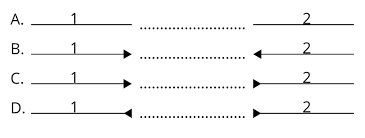     a/łączne     b/przeciwstawne     c/wynikowe     d/rozłączne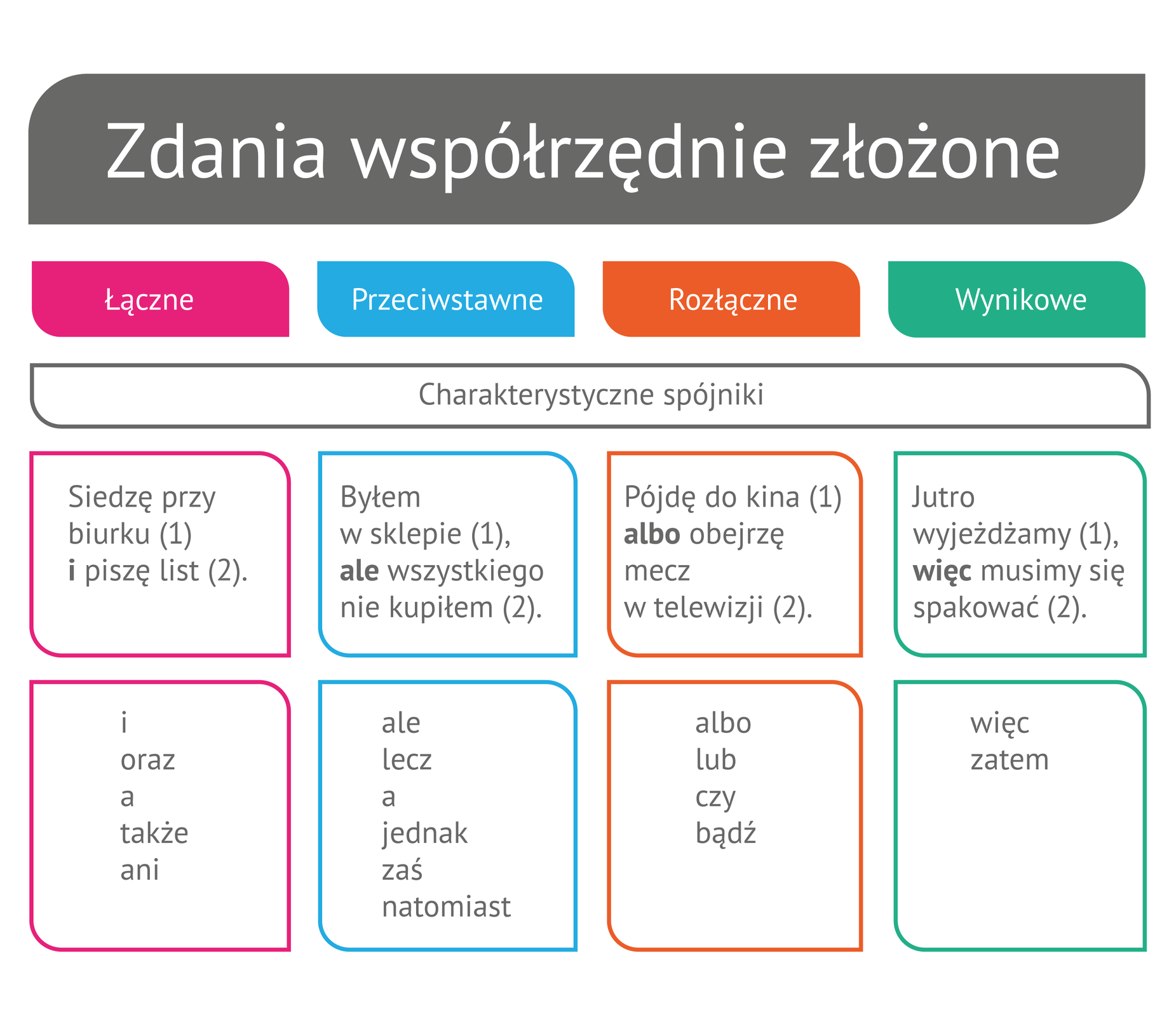 